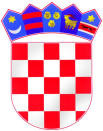   REPUBLIKA HRVATSKA        Osnovna školaIvane Brlić-Mažuranić               ViroviticaTina Ujevića 18, Virovitica	Na temelju članka 58. Statuta škole  Školski odbor na 44. sjednici održanoj  27. veljače 2024.  godine donosi O D L U K Uo prihvaćanju Financijskog izvješća za 2023. godinuI.                     Prihvaća se Financijsko izvješće Osnovne škole Ivane Brlić-Mažuranić Virovitica za 2023. godinu.	       Financijsko izvješće za 2023. godinu je sastavni dio ove Odluke.II.	           Ova odluka  objavit će se na oglasnoj ploči i internetskoj stranici škole.KLASA: 400-04/24-01/3URBROJ: 2189-44-24-1Virovitica, 27. veljače 2024. g.                                                                            	PREDSJEDNIK ŠKOLSKOG ODBORAMario Lukačević, dipl.ing.